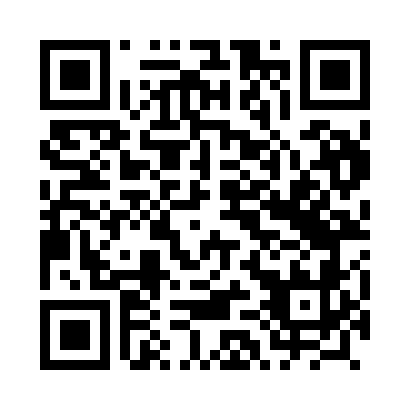 Prayer times for Opalanki, PolandWed 1 May 2024 - Fri 31 May 2024High Latitude Method: Angle Based RulePrayer Calculation Method: Muslim World LeagueAsar Calculation Method: HanafiPrayer times provided by https://www.salahtimes.comDateDayFajrSunriseDhuhrAsrMaghribIsha1Wed2:585:2812:546:018:2110:402Thu2:545:2612:546:028:2310:433Fri2:515:2412:546:038:2410:464Sat2:475:2212:546:048:2610:495Sun2:435:2112:546:058:2710:536Mon2:405:1912:546:068:2910:567Tue2:395:1712:536:078:3110:598Wed2:385:1512:536:088:3211:009Thu2:385:1412:536:098:3411:0110Fri2:375:1212:536:108:3511:0211Sat2:365:1112:536:118:3711:0212Sun2:365:0912:536:128:3811:0313Mon2:355:0712:536:138:4011:0414Tue2:355:0612:536:148:4111:0415Wed2:345:0412:536:158:4311:0516Thu2:335:0312:536:158:4411:0617Fri2:335:0112:536:168:4611:0618Sat2:325:0012:536:178:4711:0719Sun2:324:5912:536:188:4911:0820Mon2:314:5712:546:198:5011:0821Tue2:314:5612:546:208:5211:0922Wed2:304:5512:546:208:5311:1023Thu2:304:5412:546:218:5411:1024Fri2:304:5312:546:228:5611:1125Sat2:294:5212:546:238:5711:1126Sun2:294:5012:546:238:5811:1227Mon2:284:4912:546:248:5911:1328Tue2:284:4812:546:259:0111:1329Wed2:284:4712:546:269:0211:1430Thu2:284:4712:556:269:0311:1431Fri2:274:4612:556:279:0411:15